Stoke Family Cookbook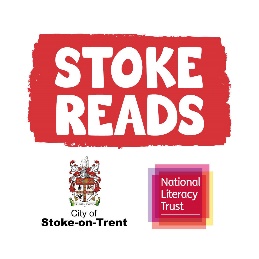 Your name:School: Contact email (if not submitting through a school): Recipe name:Submit your recipe by Friday 23 March 2018 by emailing stoke@literacytrust.org.uk or posting to: Stoke Family Cookbook, National Literacy Trust, 68 South Lambeth Road, London, SW8 1RL. 